Стоимость туров в опции «Туры и Цены»Вокруг Ташкента за 6 днейДаты заездов: 05.03.2024, 19.03.2024, 02.04.2024, 30.04.2024, 21.05.2024, 04.06.2024, 22.07.2024, 19.08.2024, 10.09.2024, 24.09.2024, 15.10.2024тур на 6 днейМаршрут тура: Ташкент - Чимган – ТашкентПроживание:Ташкент Sato 3* / Huvaydo 3* или подобнаяЧимганские горы горный курорт «Арчазор»1-й день. Прибытие в Ташкент.Встреча в аэропорту, размещение в гостинице с 14:00. Свободное время без транспортного и экскурсионного обслуживания. Ночь в гостинице.2-й день. Ташкент – Чимганские горы (85 км, 3 ч).Переезд в урочище Чимган курортную зону, расположенную в 85 км от Ташкента. Высшая точка района – вершина Большой Чимган (3309 м). Посещение горного курорта «Амирсой». Подъем на смотровую площадку (2290 м). С высоты открываются поистине потрясающие панорамы на Чаткальский хребет, Чарвакское водохранилище и знаменитый поселок Бричмулла. Пешая прогулка в горах. Переезд и размещение на горном курорте «Арчазор». Ночь в гостинице. Питание: завтрак3-й день. Чимганские горы – Чарвакское водохранилище – Ташкент (90 км, 3-4 ч).Переезд к Чарвакскому водохранилищу –  жемчужины Западного Тянь-Шаня.  Возвращение в Ташкент. Обед в "Бочки", неподалеку от Чарвакского водохранилища.  Иммерсивный спектакль «Давай поженимся? По-узбекски!». Ночь в гостинице. Питание: завтрак, обед.4-й день. Ташкент – гелиокомплекс «Физика-Солнце» – виноградное хозяйство “Uzumfermer” – Ташкент (50+50 км).Переезд к институту «Физика-Солнце», расположенному в Паркентском районе Ташкентской области. Поднимемся на лифте на верхний этаж концентратора. Обед в чайхане, дегустация шашлыков. Переезд в виноградное хозяйство “Uzumfermer”, экскурсия по территории. Дегустация вин. Возвращение в Ташкент. Свободное время. Ночь в гостинице. Питание: завтрак, обед5-й день. Ташкент (экскурсия).Площадь Хаст-Имам, где хранится подлинник уникальной рукописи Корана Усмана и волос Пророка Мухаммеда; медресе Барак-хана, мавзолей Кафал-аль-Шаши; медресе Кукельдаш. Посещение базара Чорсу. Обед в центре плова «Беш Козон». Свободное время. Ночь в гостинице. Питание: завтрак, обед.6-й день. Убытие из Ташкента. Групповой переезд в аэропорт. Питание: завтракМесто встречи  Для групповых туров в Узбекистан, если туристы бронируют доп. ночи самостоятельно, то и трансферы аэропорт – гостиница – аэропорт они организовывают самостоятельно. В аэропорту вас встретит представитель с табличкой, на которой будет написано название тура.Туристический ваучер, где схематически будут указаны место встречи в аэропорту и контакты встречающего представителя, высылается за 1-3 дня до даты вылета.С гидом туристы встречаются в первый день экскурсионной программы, перед началом экскурсии. Трансфер осуществляется по прилету и вылету, а/п - отель - а/п по программе тура (круглосуточно), согласно присланным полетным данным.ТранспортГруппа 1-2 чел. "Chevrolet Lacetti"Группа 3-6 чел. "Hyundai Grand Starex"Группа 7-9 чел. "Toyota Hiace" / "King Long"Группа 10-15 чел. "Eurise"Группа 16-45 чел. "Golden Dragon"В стоимость входитВстреча/проводы в аэропорту в любое время, групповой трансфер аэропорт – гостиница – аэропорт для каждого рейса.Размещение в гостиницах в двухместных номерах с завтраком.Групповые экскурсии с гидом согласно программе тура.Комфортабельный транспорт с кондиционером на протяжении всего тура.Билеты на спектакль «Давай поженимся? По-узбекски!».Посещение гелиокомплекса «Физика-Солнце».Посещение виноградного хозяйства “Uzumfermer” и дегустация вин.Поездка в горную курортную зону Чимган, Западный Тянь-Шань.Билеты на канатную дорогу Амирсой.Обед на «Бочках» неподалеку от Чарвакского водохранилища.Обед в Паркентском районе – паркентские шашлыки.Обед в Среднеазиатском центре плова «Беш Козон».Минеральная вода на каждый день тура.Памятные сувениры.Возможные доплаты  Стоимость международных перелетов.Входные билеты на памятники и в музеи.Стоимость питания (обеды и ужины).Медицинские издержки и страховка.Дополнительные услуги цена:Дополнительная ночь по прибытии или убытии в гостинице 3*:Индивидуальный трансфер аэропорт – гостиница – аэропорт ВажноДля граждан России, выезжающих за пределы РФ, обязательно оформление международной медицинской страховки.Тур гарантированный, состоится по объявленным ценам при наборе любого количества туристов в группе (не менее двух человек).Дети принимаются c 10-ти лет  Компания оставляет за собой право на изменение порядка проведения экскурсий.Входные платы установлены в национальной валюте – узбекских сумах, поэтому эквивалент в долларах зависит от текущего курса ЦБ РУз. В среднем на 5-дневный тур расходы на входные билеты будут в пределах 30 USD на человека, а на 8-дневный - в пределах 40 USD на человека.Расходы на питание в городах зависят от уровня заведения и аппетитов едока. В среднем в городах пообедать/поужинать без спиртного можно за 7-12 USD на человека, в Ташкенте дороже - 10-15 USD на человека.Обменять валюту можно в обменных пунктах, расположенных в банках, аэропортах, на ж/д вокзалах (работают с 09:00 до 17:00 по будням и с 09:00 до 16:00 по выходным), в крупных отелях (круглосуточно).В Ташкенте, Самарканде и других крупных городах имеются круглосуточные банкоматы, где можно обменять наличную валюту (доллары США и евро). Самая распространенная валюта для обмена – доллары и евро. Российские рубли принимаются к обмену не во всех банках.Рекомендуем ввозить только новые и немятые купюры без заломов, надписей и каких-либо других отметок, и повреждений, иначе их будет крайне сложно обменять.При отсутствии таможенной декларации менять необходимо только ту сумму, которую предполагается потратить. Обменять неистраченную местную валюту без таможенной декларации невозможно.Обмен валюты у частных лиц карается законом.Документы в поездкуТуристический ваучер-путевка, заграничный паспорт (въезд в Узбекистан осуществляется только по загранпаспорту, для граждан России виза не требуется).Пересечение границы по временным удостоверениям личности невозможно.Пересечение границы по разорванному паспорту невозможно.Международная медицинская страховка на каждого участника тура.Стоимость на человека за заезд, в долларах СШАСтоимость указана на основное место за человека за ночь/ за заезд, носит информационный характер (не учитывает стоимость дополнительных мест, размещение детей, стоимость страховок, пр.) и не является публичной офертой. Итоговая стоимость указывается при бронировании.Hotel (Ташкент/Чимганские горы) ***. Завтрак Standart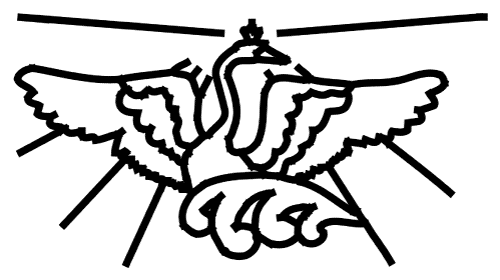 Туристическая компания «Белый Лебедь»тел. +7(495) 505-13-45, +7(495) 978-68-53info@beliylebed.ru   www.beliylebed.ruДаты туровДлительность1-мест.2-мест.3-мест.05.03.2024 - 10.03.2024; 19.03.2024 - 24.03.2024;02.04.2024 - 07.04.2024;30.04.2024 - 05.05.2024;21.05.2024 - 26.05.2024;04.06.2024 - 09.06.202422.07.2024 - 27.07.202419.08.2024 - 24.08.202410.09.2024 - 15.09.202424.09.2024 - 29.09.202415.10.2024 - 20.10.20245 ночей975740740